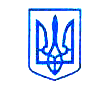 УКРАЇНАМІНІСТЕРСТВО  ОСВІТИ  І  НАУКИ   УКРАЇНИЖВИРКІВСЬКА ЗАГАЛЬНООСВІТНЯ ШКОЛА І-ІІІ СТУПЕНІВ СОКАЛЬСЬКОЇ МІСЬКОЇ РАДИ ЛЬВІВСЬКОЇ ОБЛАСТІвул.Б.Хмельницького,39, смт.Жвирка, Львівська область, 80040e-mail: zhvyrkaschool1@gmail.com, код ЄДРПОУ  23946754 Наказ 19 вересня 2023 року                                 смт.Жвирка                                               № /ОД Про створення атестаційної комісії І рівняЖвирківської загальноосвітньої школи І-ІІІ ступенівСокальської міської ради та затвердження її складу   Відповідно до ст.50 Закону України «Про освіту», ст. 48 Закону України  «Про повну загальну середню освіту», ст.32 Закону України   «Про дошкільну освіту», ст.25 Закону України  «Про позашкільну освіту», на виконання пунктів 1-7 Розділу ІІ Положення про атестацію педагогічних працівників, затвердженого наказом Міністерства освіти і науки України від 09 вересня 2022 року № 805, зареєстрованого в Міністерстві юстиції України 21 грудня 2022 р. за № 1649/38985 та з метою організації й проведення у 2023-2024 навчальному році атестації   педагогічних працівників закладу освіти,     Н А К А З У Ю:Створити атестаційну комісію І рівня Жвирківської загальноосвітньої школи І-ІІІ ступенів  Сокальської міської ради у кількості 7-ми осіб.Затвердити персональний склад атестаційної комісії І рівня:Мазурик І.І. - голова  атестаційної комісії, директор Жвирківської ЗШ   І-ІІІ ступенів  Сокальської міської ради;Іванойко Н.П. – секретар атестаційної комісії І рівня,заступник директора Жвирківської загальноосвітньої школи Сокальської міської ради;Трохімчук І.А. - член атестаційної комісії І рівня,заступник директора Жвирківської загальноосвітньої школи І-ІІІ ступенів Сокальської міської ради;Бурчин Л.Б. - член атестаційної комісії І рівня,практичний психолог , голова профспілкового комітету Жвирківської загальноосвітньої школи І-ІІІ ступенів Сокальської  міської ради;Гуменюк Г.Г. - член атестаційної комісії І рівня, педагог-організатор, вчитель початкових класів Жвирківської загальноосвітньої школи І-ІІІ ступенів Сокальської  міської ради;    Ковальчук З.Є.-  член атестаційної комісії І рівня, вчитель української мови та літератури, основ християнської етики Жвирківської загальноосвітньої школи І-ІІІ ступенів Сокальської  міської ради;Залога І.Я. -  член атестаційної комісії І рівня, вчитель початкових класів Жвирківської загальноосвітньої школи І-ІІІ ступенів Сокальської  міської ради;Атестаційній комісії І рівня у своїй діяльності дотримуватись вимог Положення під час атестації педагогічних працівників закладу освіти у 2023-2024 навчальному році.До 20.09.2023 року секретарю атестаційної комісії І рівня Іванойко Н.П. ознайомити членів атестаційної комісії І рівня з даним наказом.Контроль за виконанням даного наказу залишаю за собою. Директор ЗЗСО                  Мазурик І.І.З наказом ознайомлені: 19.09.2023р._________ Іванойко Н.П.19.09.2023р._________ Трохімчук І.А.19.09.2023р._________ Бурчин Л.Б.19.09.2023р._________ Гуменюк Г.Г.           19.09.2023р.________Ковальчук З.Є.19.09.2023р.________Залога І.Я.